<Commission>{IMCO}Комисия по вътрешния пазар и защита на потребителите</Commission><RefProc>2019/2182(INL)</RefProc><Date>{02/09/2021}2.9.2021</Date><TitreType>СТАНОВИЩЕ</TitreType><CommissionResp>на комисията по вътрешния пазар и защита на потребителите</CommissionResp><CommissionInt>на вниманието на комисията по заетост и социални въпроси</CommissionInt><Titre>относно защитата на работниците срещу азбест</Titre><DocRef>(2019/2182(INL))</DocRef>Докладчик по становище (*): <Depute>Ан-Софи Пелтие</Depute>(Право на инициатива – член 47 от Правилника за дейността)(*)	Асоциирана комисия – член 57 от Правилника за дейносттаPA_INLПРЕДЛОЖЕНИЯКомисията по вътрешния пазар и защита на потребителите приканва водещата комисия по заетост и социални въпроси: –	да включи следните предложения в предложението за резолюция, което ще приеме:А.	като има предвид, че употребата на азбестови влакна и продукти, съдържащи умишлено добавени такива влакна, е забранена от януари 2005 г. и че държавите членки трябва да гарантират постепенното пълното премахване на азбестовите влакна най-късно до 2025 г.;Б.	като има предвид, че както е добре установено и документирано, азбестът е признат за причина за рак на белите дробове, гръкляна и яйчниците и за мезотелиоми, с латентен период от 20 до 55 години след излагането; като има предвид, че според проучване на „International Journal of Environmental Research and Public Health“ броят на хората, които умират всяка година в резултат на излагане на азбест, се оценява на около 250 000;В.	като има предвид, че въпреки забраната за използване на азбест на европейско равнище излагането на азбест е причинител номер едно на злокачествените мезотелиоми, и като има предвид, че то засяга и хора извън работна среда чрез непрекъснатото увеличаване на раковите заболявания и мезотелиомите, както и други незлокачествени белодробни и плеврални нарушения, свързани с пасивно и ограничено излагане на азбест; като има предвид, че много случаи на свързани с азбест заболявания не са признати за професионални заболявания и са необходими повече данни;Г.	като има предвид, че в Регламент (ЕС) 1907/2006 („Регламент REACH“) се посочва, че се забранява производството, продажбата и употребата на азбестови влакна и продукти, съдържащи умишлено добавени такива влакна, и като има предвид, че Регламент (ЕС) 2016/1005 за изменение на приложение XVII към Регламента REACH има за цел да гарантира пълното постепенно премахване на азбестови продукти в държавите членки до 1 юли 2025 г.;Д.	като има предвид, че азбест все още се среща в много административни сгради, училища, жилища, инфраструктура, съоръжения за обществен транспорт и водоснабдителни мрежи; като има предвид, че познанията за употребата и наличието на това вещество намаляват с течение на времето; като има предвид, че наличието на азбест и липсата на информация за него представляват опасност за всички обитатели и ползватели на сградите;Е.	като има предвид, че значителна част от съществуващата застроена среда в Съюза е по-стара от 50 години и че според Обсерваторията на ЕС относно сградния фонд в повечето държави членки половината от жилищния фонд е построена преди 1970 г., когато азбестът е бил широко използван; като има предвид, че остатъците от азбест в сградите и конструкциите, съдържащи азбест, представляват заплаха за множество различни групи от населението, включително собственици на жилища, ползватели и обитатели на сградите и работници, включително когато става дума за ронлив азбест, което води до изпускане на прах или влакна във въздуха, където те могат да бъдат вдишани или погълнати от хора, пасивно изложени на тях;Ж.	като има предвид, че поради продължителността на живота на сградите с компоненти, съдържащи азбест, влошаването на състоянието на материалите и свързаната с енергоспестяването вълна на саниране на сградите, процесите на саниране ще бъдат комплексни, което ще породи преки рискове за хората на строителните обекти или в близост до тях, както и бъдещи рискове за потребителите и обитателите поради бавния темп на разсейване на азбестовия прах;З.	като има предвид, че Парламентът и социалните партньори признаха ползата от публичните регистри за наличието на азбест и техническите удостоверения, въведени от няколко държави членки; като има предвид, че няколко държави членки са разработили регистри на сградите, съдържащи азбест; като има предвид, че това е добра отправна точка за въвеждане на такова изискване във всички държави членки; като има предвид, че стратегията за вълна на саниране, която има за цел да удвои темпа на саниране на сградите през следващите десет години с цел повишаване на енергийната и ресурсната ефективност в сградния сектор, е възможност за създаване и прилагане на национални регистри за наличието на азбест; И.	като има предвид, че отстраняването на азбеста без финансова помощ създава значителна финансова тежест за собствениците на сгради, което в определени случаи може да засегне непряко и наемателите; като има предвид, че въвеждането на изисквания за безопасното отстраняване на азбеста трябва да бъде социално справедливо и следователно трябва да бъде придружено от подходящи мерки за подпомагане на собствениците да финансират необходимото саниране, както и от мерки за МСП, извършващи строителните работи; като има предвид, че потребителите следва да бъдат защитени чрез борба с измамите и засилване на надзора на пазара;Й.	като има предвид, че законодателството, което е в сила в някои държави членки, въвежда определени задължения само за собствениците, администраторите или управителите на сгради, съдържащи азбест, когато започнат да използват сградата или възнамеряват да започнат нейното разрушаване, но не и когато продават сграда, оборудвана с продукти, съдържащи азбест;К.	като има предвид, че ангажиментът на Комисията да представи законодателно предложение за по-нататъшно намаляване на експозицията на работниците на азбест през 2022 г. и нейният план за предотвратяване на увеличаването на броя на жертвите на свързани с азбеста проблеми следва да се приветстват, а вълната на саниране, която предлага уникална възможност за модернизиране на жилищната инфраструктура в полза на всички потребители в Съюза, трябва да бъде извършена при най-безопасни условия за всички;1.	отправя искане към Комисията да представи, въз основа на член 169, параграф 3 и член 114, параграф 1 от Договора за функционирането на Европейския съюз и като вземе предвид съществуващите национални уредби, както и оценка на въздействието за най-ефективните модели, законодателно предложение за въвеждане на задължителна проверка за наличието на азбест в сградите, построени преди 2005 г. или годината, в която е въведена националната забрана за употреба на азбеста, преди продажбата или отдаването им под наем, която да бъде същевременно социално справедлива и да е съобразена със собствениците на сградите; изисква това предложение да определя минимални изисквания за локализиране, идентифициране и докладване на наличието на азбест в сгради, построени преди 2005 г. или годината на въвеждане на националната забрана за азбест, при следните условия:а)	проверката се състои от диагноза на повърхностите за наличието на азбест, извършена от професионален субект с подходящи квалификации и разрешения, предвидени в националното право и правото на Съюза, и трябва да бъде последвана от предложение за действия за намаляване на риска, породен от открития азбест, като се използват най-добрите налични технологии; това не нарушава задълженията съгласно Директива 2009/148/ЕО;б)	тази проверка се валидира чрез издаване на сертификат за състоянието на риска от азбест, в който се посочват проверените области, концентрацията на азбестови влакна, количеството и разположението на съдържащи азбест материали и когато е целесъобразно – предложените действия за намаляване на риска, породен от азбест;в)	резултатът от проверката се съобщава на компетентен национален орган посредством бърза процедура и единно звено за контакт; този орган поддържа национален регистър на сертификатите за състоянието на риска от азбест, а единното звено за контакт информира собствениците и им предоставя консултации относно:– приложимото законодателство;– правилния и безопасен начин за отстраняване на открития азбест, когато това е технически възможно;– безопасните начини за капсулиране, съхранение, маркиране и наблюдение на съдържащите азбест части, които не могат да бъдат отстранени в кратки срокове;– списък на сертифицираните оператори и информация относно наличната финансова подкрепа;г)	Комисията предоставя насоки на държавите членки относно разработването на национални регистри за азбеста, за да се гарантира гладкото функциониране на вътрешния пазар; достъпът до този регистър е безплатен за собствениците, купувачите и наемателите на сгради, както и за работниците и МСП; сертификатът се прилага към договора за продажба и се предоставя на наемателите;д)	за да бъдат защитени по възможно най-ефективен начин ползвателите или обитателите, проверката и в случай че се изисква, отстраняването или ако такова не е технически възможно в кратки срокове – капсулирането се извършват от квалифицирани и сертифицирани оператори в съответствие с Директива 2009/148/ЕО и с националното право и практика и под надзора на компетентен национален орган;е)	сертификатът се изпраща на купувача и се предоставя на наемодателя, както и по искане на специалистите, извършващи ремонтни работи в сградата, или на обитателите и ползвателите.ж)	сертификатът следва да бъде подновен най-късно пет години след издаването му, за да се актуализират съдържащите се в него констатации;з)	могат да бъдат установени ефективни, пропорционални и възпиращи глоби за собствениците на сгради, които нямат валиден сертификат преди продажбата на дадена сграда; продавачите или наемодателите на сгради носят отговорност за тези задължения, като периодът на отговорност се определя от държавите членки; глобите може да бъдат разпределени от държавите членки към ad hoc фондове за финансиране на отстраняването на азбеста и за подпомагане на жертвите на свързани с азбеста проблеми;2.	призовава Комисията да изготви своята оценка на въздействието за законодателното си предложение въз основа на:– най-добрите и най-ефективни методи за проверка на сгради за наличие на азбест;– безопасни и рентабилни методи за отстраняване на азбеста от сградите (задължително обучение за работниците, използване на най-съвременните технологии, преместване на жителите в околностите по време на прашни строителни работи), които обхващат както законови задължения, така и стимули, за да се намали рискът от излагане на азбест за ползвателите и жителите на сградите;– съпътстващи мерки за МСП за улесняване на прилагането на разпоредбите, свързани с азбеста, включително финансови стимули и адекватна финансова подкрепа за собствениците на сгради, включително изоставени сгради, които участват в установяването и отстраняването на азбест;3.	призовава Комисията и държавите членки да предприемат действия за повишаване на осведомеността относно азбеста в сградите, построени преди 2005 г. или годината, в която е въведена националната забрана за азбест, както и да въведат правна процедура за отстраняване на азбеста, като вземат предвид гледната точка на обитателите и на собствениците; насърчава държавите членки да стартират кампании за повишаване на осведомеността, които да придружават мерките за МСП; настоява, че преходът към Европейски съюз без азбест следва да бъде социално справедлив и да включва подкрепа за частните собственици и МСП; подчертава, че трябва да се обърне специално внимание на изоставените сгради и съоръжения, които също може да съдържат азбест, и призовава Комисията и държавите членки да намерят жизнеспособно решение за включването им в националните регистри за азбеста;4.	призовава Комисията и държавите членки да насърчават обществени информационни кампании с цел повишаване на осведомеността относно рисковете, свързани с всички разновидности на азбеста и с всички нива на излагане, включително с вторичното излагане;5.	отбелязва допълнителните административни задължения във връзка с тези нови изисквания; подчертава, че както изискването за мониторинг, така и отстраняването на азбеста се нуждаят от подобаваща финансова подкрепа от бюджета на Съюза; насърчава държавите членки да предоставят потенциални средства и финансова подкрепа за собствениците на сградите, за да поемат те значителните разходи, породени от проверката за наличие на азбест, и да избегнат риска от изоставяне на сградите;6.	подчертава, че понастоящем държавите членки могат да разпределят европейски структурни и инвестиционни фондове за обработка и отстраняване на азбест в съответствие с целите на съответните национални или регионални програми; подчертава в този контекст уникалните възможности, предоставени в това отношение от Зеления пакт, „Next Generation EU“ и многогодишната финансова рамка за периода 2021 – 2027 г.; подчертава, че собствениците на сгради следва да имат възможност за пряк или непряк достъп до тези механизми за финансова подкрепа с цел финансиране на поддръжката, санирането и разрушаването, свързани с отстраняването на азбест;7.	настоятелно заявява, че е необходимо да се разработи процес на стандартизация за отстраняване на азбестовите влакна, за да се намали тежестта на процедурата и да се облекчат административните задачи за дружествата, особено за МСП; призовава Комисията да изготви обща програма за всички видове финансова подкрепа, достъпна за собствениците и за действията на държавите членки, насочени към отстраняване и безопасно обезвреждане на азбест, включително информационни и образователни дейности, предвид отрицателното въздействие на азбеста върху здравето на хората и значителните разходи за неговото откриване и отстраняване;8.	призовава Комисията да определи насоки за националните планове за премахване на азбеста, съгласно които държавите членки следва да определят и прилагат целите за премахване на азбеста за публични и частни сгради, да създадат „единни гишета“ за централизиране на действията и информацията относно плановете за премахване на азбеста; „единните гишета“, създадени от държавите членки, биха могли да служат и като национални звена за контакт за подпомагане на жертвите и техните семейства, а държавите членки следва да обмислят създаването на ясни и ефективни механизми за обезщетяване на жертвите на заболявания, свързани с азбеста;9.	подчертава, че европейските насоки за националните планове за премахване на азбеста трябва да включват създаването на европейска платформа за националните органи, които да докладват за наличието на азбест с оглед картографиране и обмен на добри практики за неговото отстраняване и безопасно обезвреждане; добавя, че тази платформа следва да бъде напълно достъпна за широката общественост и следва да включва данните, докладвани в националните регистри;10.	подчертава, че националните планове за премахване на азбеста трябва да дават приоритет на определени сгради, като училища, спортни зали и социални жилища, и да подлежат на редовни оценки и прегледи;11.	подчертава, че разпоредбите на законодателството на Съюза относно надзора на пазара и съответствието на продуктите следва да се използват за предотвратяване на незаконното пускане и използване на азбест на вътрешния пазар и подчертава в това отношение значението на засилените дейности по надзор на пазара; припомня, че увеличаването на усилията за недопускане до пазара на Съюза на несъответстващи на изискванията продукти, които също съдържат азбест, беше определено като приоритет в съобщението на Комисията от 28 октомври 2015 г., озаглавено „Осъвременяване на единния пазар: повече възможности за гражданите и предприятията“.ИНФОРМАЦИЯ ОТНОСНО ПРИЕМАНЕТО В ПОДПОМАГАЩАТА КОМИСИЯПОИМЕННО ОКОНЧАТЕЛНО ГЛАСУВАНЕ В ПОДПОМАГАЩАТА КОМИСИЯЛегенда на използваните знаци:+	:	„за“-	:	„против“0	:	„въздържал се“Европейски парламент2019-2024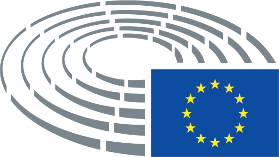 Дата на приемане1.9.2021Резултат от окончателното гласуване+:–:0:450045004500Членове, присъствали на окончателното гласуванеAlex Agius Saliba, Andrus Ansip, Pablo Arias Echeverría, Alessandra Basso, Brando Benifei, Adam Bielan, Hynek Blaško, Biljana Borzan, Vlad-Marius Botoş, Markus Buchheit, Andrea Caroppo, Anna Cavazzini, Dita Charanzová, Deirdre Clune, David Cormand, Carlo Fidanza, Evelyne Gebhardt, Alexandra Geese, Sandro Gozi, Maria Grapini, Svenja Hahn, Virginie Joron, Eugen Jurzyca, Marcel Kolaja, Kateřina Konečná, Andrey Kovatchev, Jean-Lin Lacapelle, Maria-Manuel Leitão-Marques, Morten Løkkegaard, Adriana Maldonado López, Antonius Manders, Beata Mazurek, Leszek Miller, Anne-Sophie Pelletier, Miroslav Radačovský, Christel Schaldemose, Andreas Schwab, Tomislav Sokol, Ivan Štefanec, Róża Thun und Hohenstein, Tom Vandenkendelaere, Kim Van Sparrentak, Marion Walsmann, Marco ZulloAlex Agius Saliba, Andrus Ansip, Pablo Arias Echeverría, Alessandra Basso, Brando Benifei, Adam Bielan, Hynek Blaško, Biljana Borzan, Vlad-Marius Botoş, Markus Buchheit, Andrea Caroppo, Anna Cavazzini, Dita Charanzová, Deirdre Clune, David Cormand, Carlo Fidanza, Evelyne Gebhardt, Alexandra Geese, Sandro Gozi, Maria Grapini, Svenja Hahn, Virginie Joron, Eugen Jurzyca, Marcel Kolaja, Kateřina Konečná, Andrey Kovatchev, Jean-Lin Lacapelle, Maria-Manuel Leitão-Marques, Morten Løkkegaard, Adriana Maldonado López, Antonius Manders, Beata Mazurek, Leszek Miller, Anne-Sophie Pelletier, Miroslav Radačovský, Christel Schaldemose, Andreas Schwab, Tomislav Sokol, Ivan Štefanec, Róża Thun und Hohenstein, Tom Vandenkendelaere, Kim Van Sparrentak, Marion Walsmann, Marco ZulloAlex Agius Saliba, Andrus Ansip, Pablo Arias Echeverría, Alessandra Basso, Brando Benifei, Adam Bielan, Hynek Blaško, Biljana Borzan, Vlad-Marius Botoş, Markus Buchheit, Andrea Caroppo, Anna Cavazzini, Dita Charanzová, Deirdre Clune, David Cormand, Carlo Fidanza, Evelyne Gebhardt, Alexandra Geese, Sandro Gozi, Maria Grapini, Svenja Hahn, Virginie Joron, Eugen Jurzyca, Marcel Kolaja, Kateřina Konečná, Andrey Kovatchev, Jean-Lin Lacapelle, Maria-Manuel Leitão-Marques, Morten Løkkegaard, Adriana Maldonado López, Antonius Manders, Beata Mazurek, Leszek Miller, Anne-Sophie Pelletier, Miroslav Radačovský, Christel Schaldemose, Andreas Schwab, Tomislav Sokol, Ivan Štefanec, Róża Thun und Hohenstein, Tom Vandenkendelaere, Kim Van Sparrentak, Marion Walsmann, Marco ZulloAlex Agius Saliba, Andrus Ansip, Pablo Arias Echeverría, Alessandra Basso, Brando Benifei, Adam Bielan, Hynek Blaško, Biljana Borzan, Vlad-Marius Botoş, Markus Buchheit, Andrea Caroppo, Anna Cavazzini, Dita Charanzová, Deirdre Clune, David Cormand, Carlo Fidanza, Evelyne Gebhardt, Alexandra Geese, Sandro Gozi, Maria Grapini, Svenja Hahn, Virginie Joron, Eugen Jurzyca, Marcel Kolaja, Kateřina Konečná, Andrey Kovatchev, Jean-Lin Lacapelle, Maria-Manuel Leitão-Marques, Morten Løkkegaard, Adriana Maldonado López, Antonius Manders, Beata Mazurek, Leszek Miller, Anne-Sophie Pelletier, Miroslav Radačovský, Christel Schaldemose, Andreas Schwab, Tomislav Sokol, Ivan Štefanec, Róża Thun und Hohenstein, Tom Vandenkendelaere, Kim Van Sparrentak, Marion Walsmann, Marco ZulloЗаместници, присъствали на окончателното гласуванеSalvatore De MeoSalvatore De MeoSalvatore De MeoSalvatore De Meo45+ECRAdam Bielan, Carlo Fidanza, Eugen Jurzyca, Beata MazurekIDAlessandra Basso, Hynek Blaško, Markus Buchheit, Virginie Joron, Jean-Lin LacapelleNIMiroslav RadačovskýPPEPablo Arias Echeverría, Andrea Caroppo, Deirdre Clune, Salvatore De Meo, Andrey Kovatchev, Antonius Manders, Andreas Schwab, Tomislav Sokol, Ivan Štefanec, Róża Thun und Hohenstein, Tom Vandenkendelaere, Marion WalsmannRenewAndrus Ansip, Vlad-Marius Botoş, Dita Charanzová, Sandro Gozi, Svenja Hahn, Morten Løkkegaard, Marco ZulloS&DAlex Agius Saliba, Brando Benifei, Biljana Borzan, Evelyne Gebhardt, Maria Grapini, Maria-Manuel Leitão-Marques, Adriana Maldonado López, Leszek Miller, Christel SchaldemoseThe LeftKateřina Konečná, Anne-Sophie PelletierVerts/ALEAnna Cavazzini, David Cormand, Alexandra Geese, Marcel Kolaja, Kim Van Sparrentak0-00